МУНИЦИПАЛЬНОЕ БЮДЖЕТНОЕ ДОШКОЛЬНОЕ ОБРАЗОВАТЕЛЬНОЕ УЧРЕЖДЕНИЕ ДЕТСКИЙ САД «УЛЫБКА» Г. ВОЛГОДОНСКАВыход инициативной группы «Родительский патруль»в жилые зоны и дворовые территориис просветительскими мероприятиями для детей и родителей           Воспитатели: Юдина С.М.,                                                           Степанько Н. А. г.Волгодонск, 2021 годВыход инициативной группы «Родительский патруль» в жилые зоны и дворовые территории. Цель: проведение просветительских мероприятий для детей и родителей (законных представителей).Задача: информирование детей и родителей (законных представителей) о необходимости соблюдения правил дорожного движения и использования средств пассивной защиты.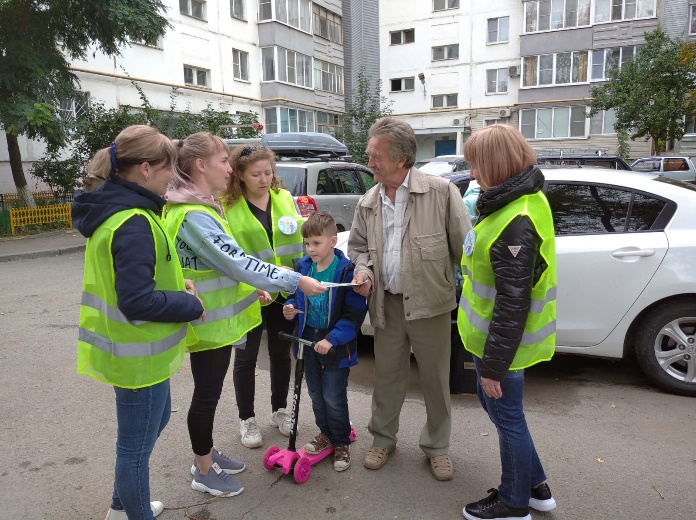 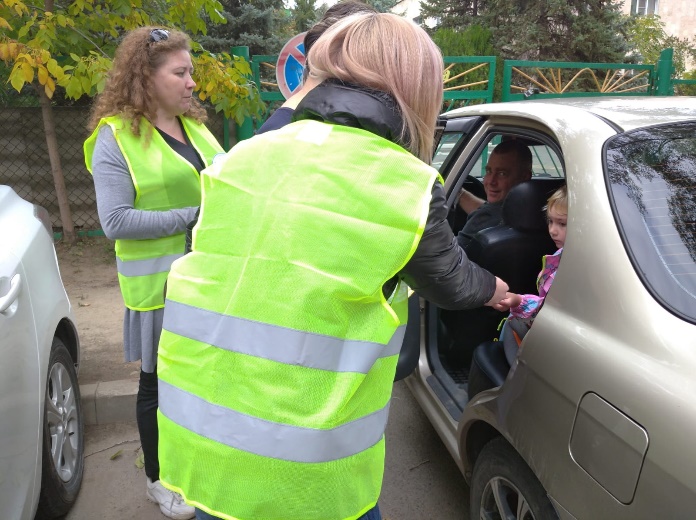 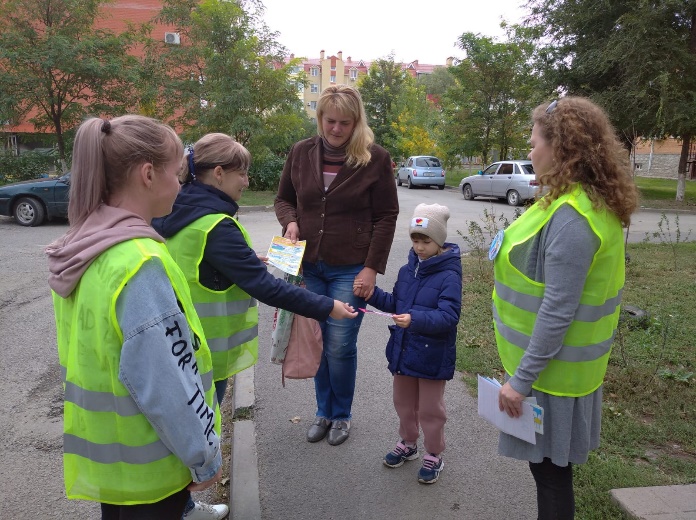 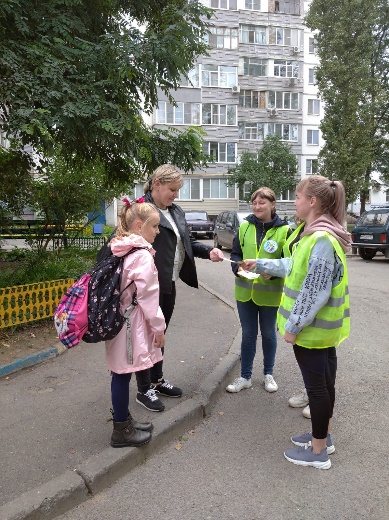 